Карта урока для организации занятий с использованиемэлектронного обучения и дистанционных образовательных технологийВопросы можно задать по адресу электронной почты _________ taisiyadudka@mail.ru ____ или в мессенджерах: WhatsApp (№_89044462349_) или в онлайн формате по ссылке    httpsHYPERLINK "https://us04web.zoom.us/j/75561873788?pwd=OGtKNU1lbytQ0ZUTmNMdGllVk9iUT09"://HYPERLINK "https://us04web.zoom.us/j/75561873788?pwd=OGtKNU1lbytQ0ZUTmNMdGllVk9iUT09"usHYPERLINK "https://us04web.zoom.us/j/75561873788?pwd=OGtKNU1lbytQ0ZUTmNMdGllVk9iUT09"04HYPERLINK "https://us04web.zoom.us/j/75561873788?pwd=OGtKNU1lbytQ0ZUTmNMdGllVk9iUT09"webHYPERLINK "https://us04web.zoom.us/j/75561873788?pwd=OGtKNU1lbytQ0ZUTmNMdGllVk9iUT09".HYPERLINK "https://us04web.zoom.us/j/75561873788?pwd=OGtKNU1lbytQ0ZUTmNMdGllVk9iUT09"zoomHYPERLINK "https://us04web.zoom.us/j/75561873788?pwd=OGtKNU1lbytQ0ZUTmNMdGllVk9iUT09".HYPERLINK "https://us04web.zoom.us/j/75561873788?pwd=OGtKNU1lbytQ0ZUTmNMdGllVk9iUT09"usHYPERLINK "https://us04web.zoom.us/j/75561873788?pwd=OGtKNU1lbytQ0ZUTmNMdGllVk9iUT09"/HYPERLINK "https://us04web.zoom.us/j/75561873788?pwd=OGtKNU1lbytQ0ZUTmNMdGllVk9iUT09"jHYPERLINK "https://us04web.zoom.us/j/75561873788?pwd=OGtKNU1lbytQ0ZUTmNMdGllVk9iUT09"/75561873788?HYPERLINK "https://us04web.zoom.us/j/75561873788?pwd=OGtKNU1lbytQ0ZUTmNMdGllVk9iUT09"pwdHYPERLINK "https://us04web.zoom.us/j/75561873788?pwd=OGtKNU1lbytQ0ZUTmNMdGllVk9iUT09"=HYPERLINK "https://us04web.zoom.us/j/75561873788?pwd=OGtKNU1lbytQ0ZUTmNMdGllVk9iUT09"OGtKNUHYPERLINK "https://us04web.zoom.us/j/75561873788?pwd=OGtKNU1lbytQ0ZUTmNMdGllVk9iUT09"1HYPERLINK "https://us04web.zoom.us/j/75561873788?pwd=OGtKNU1lbytQ0ZUTmNMdGllVk9iUT09"lbytQHYPERLINK "https://us04web.zoom.us/j/75561873788?pwd=OGtKNU1lbytQ0ZUTmNMdGllVk9iUT09"0HYPERLINK "https://us04web.zoom.us/j/75561873788?pwd=OGtKNU1lbytQ0ZUTmNMdGllVk9iUT09"ZUTmNMdGllVkHYPERLINK "https://us04web.zoom.us/j/75561873788?pwd=OGtKNU1lbytQ0ZUTmNMdGllVk9iUT09"9HYPERLINK "https://us04web.zoom.us/j/75561873788?pwd=OGtKNU1lbytQ0ZUTmNMdGllVk9iUT09"iUTHYPERLINK "https://us04web.zoom.us/j/75561873788?pwd=OGtKNU1lbytQ0ZUTmNMdGllVk9iUT09"09__ с ___12:20___ до __12:50____ (время фактического проведения урока), с  __14:00___  до  __16:00____  (часы  неаудиторной  занятости,  проведение  индивидуальной консультации)Выполненное практическое задание необходимо предоставить в любом доступном формате (скан, фотография, документ MS Word.письмом на адрес электронной почты для обратной связи;сообщением в WhatsApp №_89044462349сообщением на странице в социальной сети ВКонтакте по ссылке httpsHYPERLINK "https://vk.com/id76498635"://HYPERLINK "https://vk.com/id76498635"vkHYPERLINK "https://vk.com/id76498635".HYPERLINK "https://vk.com/id76498635"comHYPERLINK "https://vk.com/id76498635"/HYPERLINK "https://vk.com/id76498635"idHYPERLINK "https://vk.com/id76498635"76498635При отправке ответа в поле «Тема письма» и названии файла укажите свои данные: класс, учебный предмет, фамилию, имя и отчество.Приложение 1.1. Ребус 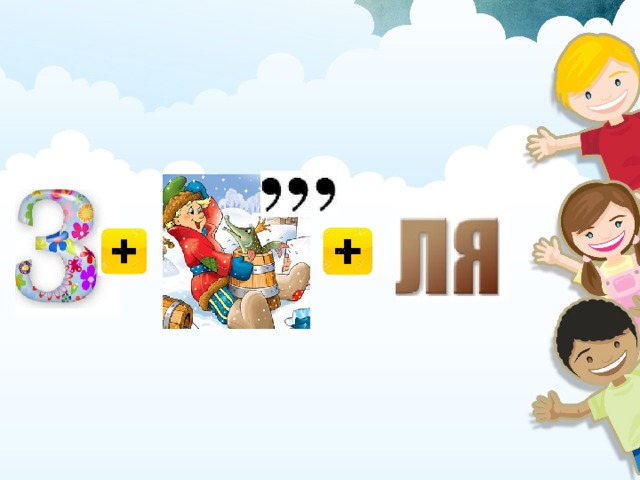 2. 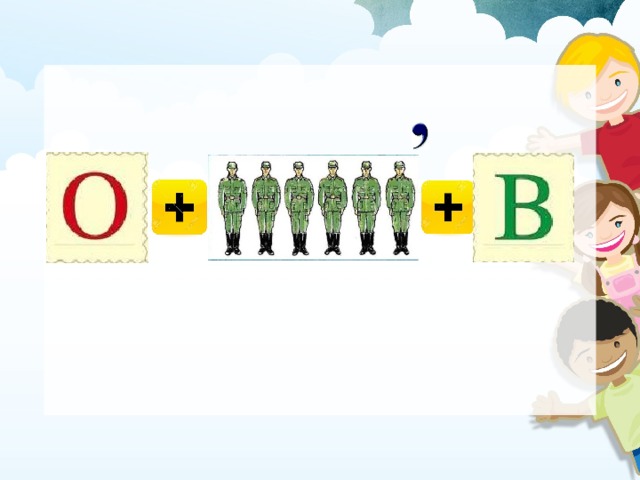 3. 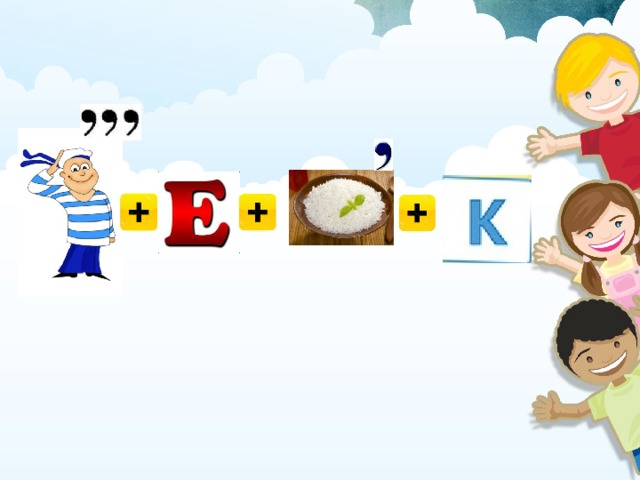 4. 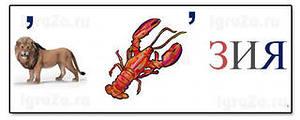 5. 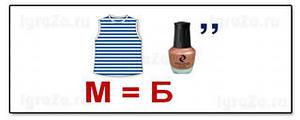 УчительПлямина Таисия ЕвгеньевнаПредметгеографияКласс5аДата проведения урока13.05.2020Тема урокаУрок обобщения и контроля по теме «Путешествие по планете Земля».Основные изучаемые вопросы1. Обобщение изученного материала по разделу: «Путешествие по планете Земля».2. Беседа по возникшим вопросам в процессе написания работы.3. Подведение итогов по изучению раздела.Ссылка на эл. платформуhttpsHYPERLINK "https://us04web.zoom.us/j/75561873788?pwd=OGtKNU1lbytQ0ZUTmNMdGllVk9iUT09"://HYPERLINK "https://us04web.zoom.us/j/75561873788?pwd=OGtKNU1lbytQ0ZUTmNMdGllVk9iUT09"usHYPERLINK "https://us04web.zoom.us/j/75561873788?pwd=OGtKNU1lbytQ0ZUTmNMdGllVk9iUT09"04HYPERLINK "https://us04web.zoom.us/j/75561873788?pwd=OGtKNU1lbytQ0ZUTmNMdGllVk9iUT09"webHYPERLINK "https://us04web.zoom.us/j/75561873788?pwd=OGtKNU1lbytQ0ZUTmNMdGllVk9iUT09".HYPERLINK "https://us04web.zoom.us/j/75561873788?pwd=OGtKNU1lbytQ0ZUTmNMdGllVk9iUT09"zoomHYPERLINK "https://us04web.zoom.us/j/75561873788?pwd=OGtKNU1lbytQ0ZUTmNMdGllVk9iUT09".HYPERLINK "https://us04web.zoom.us/j/75561873788?pwd=OGtKNU1lbytQ0ZUTmNMdGllVk9iUT09"usHYPERLINK "https://us04web.zoom.us/j/75561873788?pwd=OGtKNU1lbytQ0ZUTmNMdGllVk9iUT09"/HYPERLINK "https://us04web.zoom.us/j/75561873788?pwd=OGtKNU1lbytQ0ZUTmNMdGllVk9iUT09"jHYPERLINK "https://us04web.zoom.us/j/75561873788?pwd=OGtKNU1lbytQ0ZUTmNMdGllVk9iUT09"/75561873788?HYPERLINK "https://us04web.zoom.us/j/75561873788?pwd=OGtKNU1lbytQ0ZUTmNMdGllVk9iUT09"pwdHYPERLINK "https://us04web.zoom.us/j/75561873788?pwd=OGtKNU1lbytQ0ZUTmNMdGllVk9iUT09"=HYPERLINK "https://us04web.zoom.us/j/75561873788?pwd=OGtKNU1lbytQ0ZUTmNMdGllVk9iUT09"OGtKNUHYPERLINK "https://us04web.zoom.us/j/75561873788?pwd=OGtKNU1lbytQ0ZUTmNMdGllVk9iUT09"1HYPERLINK "https://us04web.zoom.us/j/75561873788?pwd=OGtKNU1lbytQ0ZUTmNMdGllVk9iUT09"lbytQHYPERLINK "https://us04web.zoom.us/j/75561873788?pwd=OGtKNU1lbytQ0ZUTmNMdGllVk9iUT09"0HYPERLINK "https://us04web.zoom.us/j/75561873788?pwd=OGtKNU1lbytQ0ZUTmNMdGllVk9iUT09"ZUTmNMdGllVkHYPERLINK "https://us04web.zoom.us/j/75561873788?pwd=OGtKNU1lbytQ0ZUTmNMdGllVk9iUT09"9HYPERLINK "https://us04web.zoom.us/j/75561873788?pwd=OGtKNU1lbytQ0ZUTmNMdGllVk9iUT09"iUTHYPERLINK "https://us04web.zoom.us/j/75561873788?pwd=OGtKNU1lbytQ0ZUTmNMdGllVk9iUT09"09Тип урокаОнлайнФорма обратной связисообщенияя в WhatsApp №_89044462349, вк httpsHYPERLINK "https://vk.com/id76498635"://HYPERLINK "https://vk.com/id76498635"vkHYPERLINK "https://vk.com/id76498635".HYPERLINK "https://vk.com/id76498635"comHYPERLINK "https://vk.com/id76498635"/HYPERLINK "https://vk.com/id76498635"idHYPERLINK "https://vk.com/id76498635"76498635, эл.почта taisiyadudkaHYPERLINK "mailto:taisiyadudka@mail.ru"@HYPERLINK "mailto:taisiyadudka@mail.ru"mailHYPERLINK "mailto:taisiyadudka@mail.ru".HYPERLINK "mailto:taisiyadudka@mail.ru"ru ЗаданияЗаданияЗадание 1. В тетради решить тест, используя карты атласа.Переписывать вопросы не нужно. Время написания работы ограничено временем урока, работы, пришедшие позже проверяться не будут.Тест. Путешествие по планете Земля5 класс1. Укажите каким количеством океанов омываются следующие материки:а)Антарктидаб)Евразияв)Южная Америка2. Какие из перечисленных объектов расположены на территории  Евразии?а)Китай, Амазонка, Джомолунгмаб)Амур, Байкал, Рейнв)Аппалачи, Волга, Россия3. Какие из перечисленных объектов расположены на территории  Северной Америки?а)Китай, Амазонка, Джомолунгмаб)Амур, Байкал, Рейнв)Аппалачи,  Кордильеры, Миссисипи4.Расставьте материки Земли в порядке возрастания их площади (от самого маленького до самого большого)а)Антарктидаб)Африкав)Евразияг)Северная Америкад)Австралияе)Южная Америка5. Установите соответствие между названием материка и расположенной на его территории горной системой.6. Установите соответствие между названием материка и характерной его особенностью.7. Установите соответствие между материком и обитающим на его территории животным.8. Дополните утверждения.Самый холодный океан –
Самый большой материк –Самое большое озеро мира –Самая длинная река мира –Самый большой остров мира –
9. Дополните утверждение.           (переписать полностью)Самым глубоким озером в мире является ___________________. Оно расположено на материке _____________________, в пределах государства ______________________.10. Узнай материк по описанию:Это самый крупный материк. Он состоит из двух частей света и омывается водами четырех океанов.Задание 2. Переходим в zoom для обсуждения возникших вопросов в процессе написания работы и подведения итогов.Задание 3. Подведем итоги.  Наша планета многокрасочна. Причудливы очертания континентов  и океанов, каждый из них не похож на другой. Разнообразна природа материков, островов, у каждого из них свой облик. Столь же разнообразны и люди, живущие на Земле,- каждый народ имеет свой язык, обычаи, свою культуру. Изучение данной темы вызывает желание путешествовать, увидеть своими глазами разные страны, понять живущих в них людей, удивительный мир природы и человека.Домашнее заданиеРешить ребусы. Смотри приложение 1, в конце этого документа.Рекомендовано к просмотру. https://www.youtube.com/watch?v=T26YA92mxbE Критерии оцениванияОЦЕНКА "5" ставится, если ученик выполнил работу без ошибок и недочетов; допустил не более одного недочета.ОЦЕНКА "4" ставится, если ученик выполнил работу полностью, но допустил в ней не более одной негрубой ошибки и одного недочета или не более двух недочетов.ОЦЕНКА "3" ставится, если ученик правильно выполнил не менее половины работы или допустил не более двух грубых ошибок или не более одной грубой и одной негрубой ошибки и одного недочета или не более двух-трех негрубых ошибок или одной негрубой ошибки и трех недочетов или при отсутствии ошибок, но при наличии четырех-пяти недочетов.ОЦЕНКА "2" ставится, если ученик допустил число ошибок и недочетов превосходящее норму, при которой может быть выставлена оценка "3" или если правильно выполнил менее половины